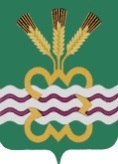 РОССИЙСКАЯ  ФЕДЕРАЦИЯСВЕРДЛОВСКАЯ  ОБЛАСТЬДУМА  КАМЕНСКОГО  ГОРОДСКОГО  ОКРУГА ШЕСТОЙ  СОЗЫВВторое  заседание  РЕШЕНИЕ № 11        20 октября 2016 года Об избрании  счетной комиссии по избранию главы Каменского городского округаРуководствуясь Федеральным законом от 6 октября 2003 года № 131 –ФЗ «Об общих принципах организации местного самоуправления в Российской Федерации», Уставом муниципального образования «Каменский городской округ», главой 9 Регламента Думы Каменского городского округа, Дума Каменского городского округаР Е Ш И Л А:	1. Утвердить счетную комиссию для проведения тайного голосования по избранию главы Каменского городского округа в составе:	1) Лагутина Геннадия Викторовича - депутат от Покровского пятимандатного избирательного округа № 2	2) Мусихина Андрея Васильевича - депутат от Бродовского пятимандатного избирательного округа № 1	3) Грибановой Наталии Николаевны -  депутат от Колчеданского пятимандатного избирательного округа № 3	2. Настоящее Решение вступает в силу со дня его принятия. Председатель Думы Каменского городского округа                      В.И. Чемезов